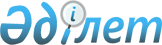 О внесении изменения в постановление Правительства Республики Казахстан от 29 ноября 2012 года № 1508 "Об утверждении Правил функционирования балансирующего рынка электрической энергии"
					
			Утративший силу
			
			
		
					Постановление Правительства Республики Казахстан от 28 декабря 2013 года № 1417. Утратило силу постановлением Правительства Республики Казахстан от 7 сентября 2015 года № 750      Сноска. Утратило силу постановлением Правительства РК от 07.09.2015 № 750 (вводится в действие со дня его первого официального опубликования).      Примечание РЦПИ!

      Вводится в действие с 1 января 2014 года.

      Правительство Республики Казахстан ПОСТАНОВЛЯЕТ:



      1. Внести в постановление Правительства Республики Казахстан от 29 ноября 2012 года № 1508 «Об утверждении Правил функционирования балансирующего рынка электрической энергии» (САПП Республики Казахстан, 2013 г., № 1, ст. 17) следующее изменение:



      в Правилах функционирования балансирующего рынка электрической энергии, утвержденных указанным постановлением:



      пункт 5 изложить в следующей редакции:

      «5. В целях отработки механизма взаимодействия субъектов балансирующего рынка в условиях функционирования балансирующего рынка электрической энергии, определения реальных величин дисбалансов производства-потребления электрической энергии в единой электрической системе Республики Казахстан, уточнения потребности в регулирующих мощностях, определения диапазонов цен на балансирующую электроэнергию до 2016 года осуществляется работа балансирующего рынка в имитационном режиме.».



      2. Настоящее постановление вводится в действие с 1 января 2014 года и подлежит официальному опубликованию.      Премьер-Министр

      Республики Казахстан                       С. АХМЕТОВ
					© 2012. РГП на ПХВ «Институт законодательства и правовой информации Республики Казахстан» Министерства юстиции Республики Казахстан
				